TIERARZTPRAXIS NESTELBACH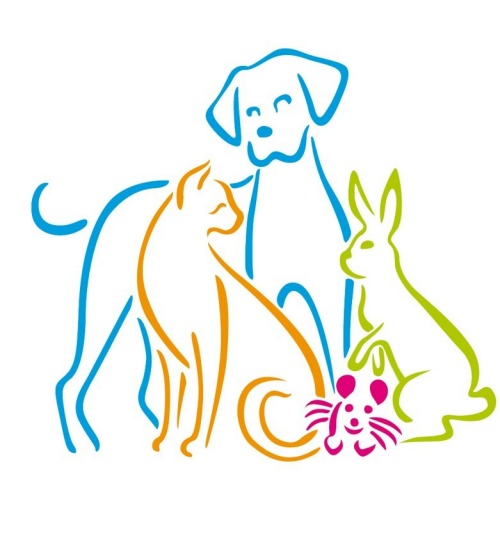 						Mag. med. vet. Krista Kammergrabner
						Schemerlhöhe 24,  8302  Nestelbach bei Graz
						Tel. 03133 / 30640
    						email: tierarzt@nestelbach.at
     						www.tierarzt-nestelbach.at
_____________________________________________________________________________________________________________________Info – Blatt KrebsbehandlungDie Diagnose Krebs ist für alle Tierbesitzer zunächst ein Schock. Dieses Informationsblatt soll Ihnne Übersicht über die Möglichkeiten der Behandlung zu geben. Welche Behandlungsmöglichkeit für das jeweilige Tier sinnvoll ist, muss sehr individuell entschieden werden, da v.a. die schulmedizischen Therapien je nach Tumorart sehr variieren.1. Zytologische Untersuchung: dient der Klassifizierung des Tumors. Dadurch weiss man erst mit was genau man es zu tun hat. 2. Chirurgische Entfernung: nach Möglichkeit sollte ein Tumor chirurgisch großzügig entfernt werden.3. Chemotherapie 4. Strahlentherapie ( nur auf der Universität in Wien möglich)Komplementär zu den schulmedizinischen Behandlungsmöglichkeiten sollten folgende Punkte beachtet werden:Injektionstherapie mit einem MistelpräparatSupplementierung hoher Dosen von - Vitamin A: hilft dem Körper Tumorzellen zu erkennen und zu zerstören- Vitamin C: hemmt die Neubildung von Krebszellen- Vitamin E: ist immunstärkend, es gibt Hinweise auf Hemmung des Tumorwachstums- Vitamin D3: hemmt Tumorwachstum und MetastasierungExtra Gaben von den beiden Omega 3 Fettsäuren  Eicosarpentaensäure (EPA)und Docosahexaensäure(DHA): hemmen Tumorwachstum und MetastasierungSelengabe: Selen wirkt auf bestimmte Krebszellen toxischLeberentgiftung mittels pflanzlichen PräparatenKohlehydratfreie Ernährung